W związku z zaistniałą sytuacją stanu epidemicznego w kraju, biblioteka szkolna wstrzymuje wypożyczanie i zwrot książek aż do odwołania, jednocześnie zachęcając do skorzystania z zasobów cyfrowych, znajdujących się na stronach: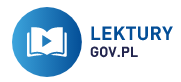 https://lektury.gov.plTo portal internetowy zawierający większość szkolnych lektur dla szkół podstawowych i ponadpodstawowych. Użytkownicy mogą pobierać książki zarówno na swój komputer, jak również czytnik ebook czy też komórkę. Wszystkie pozycje są dostępne bezpłatnie, bez konieczności zakładania konta oraz logowania.https://wolnelektury.pl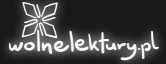 Znana i lubiana, całkowicie darmowa biblioteka cyfrowa zawierająca ponad 5500 tytułów, w tym wiele szkolnych lektur. Ebooki są dostępne w wielu formatach, w tym na czytniki. Serwis zawiera także audiobooki. Wszystko dostępne jest za pomocą wygodnej, darmowej aplikacji (smartfony Android i iPhone). Projekt fundacji Nowoczesna Polska.Biblioteka internetowa Wolne Lektury jest dla wielu uczniów i nauczycieli jednym z pierwszych źródeł lektur szkolnych. Ale to także miejsce, w którym młodzi ludzie mogą rozpocząć intelektualną przygodę i przekonać się, że czytanie nie jest tylko nudnym obowiązkiem, ale też może być fantastycznym sposobem na spędzanie wolnego czasu.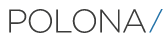 https://polona.plPolona to jedna z najnowocześniejszych bibliotek cyfrowych na świeci i jednocześnie największa tego typu biblioteka w Polsce. Biblioteka Narodowa, administrator Polony, udostępnia w serwisie nie tylko swoje zbiory, ale też obiekty innych instytucji - zdigitalizowane przy użyciu najnowocześniejszych technologii, pozwalających uzyskać najwyższą jakość. Zdigitalizowane i udostępniane w Polonie zbiory codziennie powiększają się o nawet 2000 obiektów: książek, starych druków, rękopisów, grafik, map, nut, fotografii, ulotek, afiszy i pocztówek. W Polonie można znaleźć najcenniejsze skarby polskiej kultury i historii, na przykład Kronikę Anonima zwanego Gallem, rękopisy Kochanowskiego i Chopina czy rysunki Norwida i Witkacego. Są tu obiekty reprezentujące cały przekrój dziedzin i epok: rękopisy iluminowane, najstarsze polskie książki drukowane, ryciny, rysunki oraz publikacje popularne - pocztówki, stare elementarze, książki dla dzieci, książki kucharskie czy dawne poradniki. Większość udostępnianych zbiorów należy do domeny publicznej, dzięki czemu można je za darmo pobierać.OFERTY  FIRM  https://www.empik.com/premium  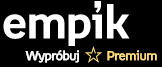 bezpłatnie przez 60 dniEmpik przygotował promocyjny dostęp do bazy 13 tysięcy e-booków i audiobooków, w tym setek lektur, dostępnych w ramach aplikacji Empik Go dostępnej na Androida i iPhone’a.Jak skorzystać z promocji?Na stronie https://www.empik.com/czas-w-domu podaj adres e-mail, na który zostanie przesłany kod.Otrzymany kod wprowadź na stronie: https://www.empik.com/premium/kuponZarejestruj się lub zaloguj (jeżeli masz już tam konto) na empik.com.Aktywuj usługę Empik Premium.Pobierz aplikację Empik Go na smartfona i zaloguj się.NIE JEST WYMAGANE PODANIE DANYCH KARTY KREDYTOWEJ i po zakończeniu okresu promocyjnego użytkownik nie zostanie obciążony opłatami. http://www.publio.pl/darmowe.html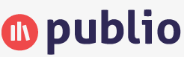 Publio to księgarnia internetowa. Oferuje ponad 100 ebooków za darmo. Jednak są to głównie lektury należące do domeny publicznej i poradniki. W ofercie ponadto można znaleźć darmową eprasę. 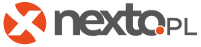 https://www.nexto.pl/ebooki/darmowe_c1219.xmlKsięgarnia Nexto oferuje około 100 darmowych ebooków, z których większość to poradniki, lektury i podręczniki.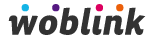 https://woblink.com/katalog/ebooki/darmoweObecnie w ofercie księgarni Woblink.com znajduje się ponad 1000 bezpłatnych ebooków. Książki znajdujące się w kategorii darmowych ebooków w sklepie internetowym Woblink.com poruszają wiele różnych tematów. Są tutaj zarówno klasyczne utwory literackie, literatura współczesna, magazyny tematyczne, jak i literatura specjalistyczna.AUDIOBOOKI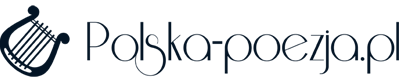 https://polska-poezja.pl/Serwis oferuje klasykę polskiej poezji czytaną przez znanych polskich aktorów. Za darmo, w serwisie YouTube.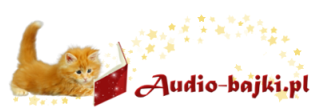 http://audio-bajki.pl/ Nagrania bajek dostępne za darmo w serwisie YouTube.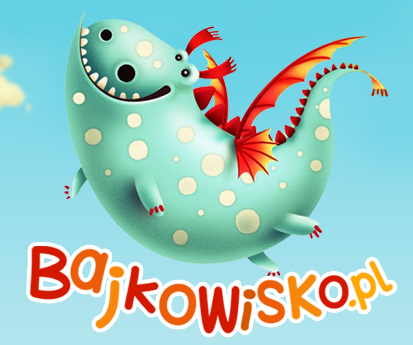 Serwis oferuje wiele nagrań bajek i audiobooków dla dzieci. Na stronie można za darmo przesłuchać 3 bajki, reszta dostępna jest na kanale YouTube.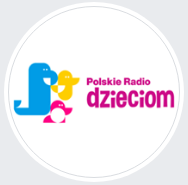 Zarejestrowane audycje radiowe dla dzieci, zgrupowane w kilku kategoriach m.in.: Bajkowy kącik, Opowieści ludów świata, Wieczorne pogaduchy, Słuchowisko, Książki do poduchy. Wszystko bezpłatnie i bez konieczności logowania.CYFROWE  MUZEA  CYFROWE DZIEDZICTWO KULTUROWE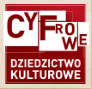 Platforma digitalizacji zbiorów muzealnych w regionie MałopolskiGłównym celem projektu „Cyfrowe Dziedzictwo Kulturowe – stworzenie platformy digitalizacji zbiorów muzealnych w regionie Małopolski” jest zwiększenie dostępu on-line do zbiorów muzealnych poprzez stworzenie wspólnej strony internetowej siedmiu ważnych instytucji kultury z regionu Małopolski. Zbudowanie trwałej sieci współpracy między uczestnikami projektu służy ochronie i popularyzacji dóbr kultury przy wykorzystaniu nowoczesnych technologii. Lider projektuMuzeum Narodowe w KrakowiePartnerzy w projekcieMuzeum Okręgowe w TarnowieMuzeum im. prof. Stanisława Fischera w BochniTeatr im. Juliusza Słowackiego w KrakowieNadwiślański Park Etnograficzny w Wygiełzowie i Zamek LipowiecMuzeum Etnograficzne im. Seweryna Udzieli w KrakowieOrawski Park Etnograficzny w Zubrzycy GórnejProces digitalizacji prowadzony metodą fotografowania, skanowania i mikrofilmowania najcenniejszych zasobów kultury wzbogacił wspólną internetową bazę danych zawierającą podstawowe oraz popularnonaukowe informacje o wybranych obiektach z kolekcji. W ramach projektu zdigitalizowano 54 tysiące obiektów muzealnych z siedmiu partnerskich instytucji.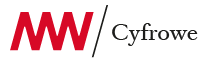 http://cyfrowe.mnw.art.pl/dmuseionMuzeum Narodowe w Warszawie gromadzi nie tylko dzieła sztuki, ale także ich cyfrowe wizerunki oraz dane dzieł sztuki. Jest ich jeszcze niewiele w porównaniu z wielkością kolekcji MNW, która liczy ponad 800 tysięcy muzealiów, ale liczba udostępnionych zabytków systematycznie rośnie. 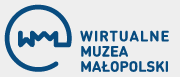 http://muzea.malopolska.pl/Wirtualne Muzea Małopolski (WMM) to portal, na którym udostępnianych jest ponad 1200 zdigitalizowanych eksponatów z 42 małopolskich muzeów.WMM to unikalna na skalę całego kraju inicjatywa udostępnienia w sieci tak różnorodnych zasobów, z tak wielu muzeów na jednym portalu.Dzięki przestrzeni wirtualnej dochodzi do spotkania, które w rzeczywistości niezmiernie trudno byłoby zrealizować: obiektów z wielkich, uznanych muzeów, jak i tych z mniejszych ośrodków, które kryją w sobie fascynujące, a często mało znane skarby; artystów, których dzieła rozproszone są na różnych wystawach; zjawisk w historii sztuki i ludzkości, które można zinterpretować poprzez tak różne i nieoczywiste zestawienia muzealiów.To także źródło inspiracji do aktywnego traktowania muzealnych zbiorów (przygotowano w tym celu ćwiczenia).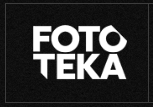 http://fototeka.fn.org.pl/Serwis Fototeka prezentuje zasoby fotograficzne Filmoteki Narodowej – Instytutu Audiowizualnego związane tematycznie z historią filmu polskiego (filmy, ludzie, wydarzenia itp.). Elektroniczna baza powstaje w oparciu o zgromadzone zbiory fotosów, negatywów i diapozytywów; pokazywane są zarówno znane, jak i unikatowe fotosy i robocze zdjęcia z planu (w 1. etapie z filmów powstałych przed 1989 rokiem), zdjęcia twórców (reżyserów, aktorów, operatorów itd.) oraz zdjęcia z premier filmowych.Fototeka dzieciom:„Podróże Pana Kleksa”http://fototeka.fn.org.pl/pl/strona/wyszukiwarka.html?key=Podr%C3%B3%C5%BCe+Pana+Kleksa&search_type_in=tytul&view_type=tile&sort=alfabetycznie&result%5B%5D=3062&lastResult%5B%5D=3062&pageNumber=1&howmany=50&view_id=&hash=1585606478„Pan Kleks w kosmosie”http://fototeka.fn.org.pl/en/strona/wyszukiwarka.html?key=Pan+Kleks+w+kosmosie&search_type_in=tytul&view_type=tile&sort=alfabetycznie&result%5B%5D=3068&lastResult%5B%5D=3068&pageNumber=1&howmany=50&view_id=&hash=1585700329„Bajka o złotej rybce”http://fototeka.fn.org.pl/pl/strona/wyszukiwarka.html?key=Bajka+o+z%C5%82otej+rybce&search_type_in=tytul&view_type=tile&sort=alfabetycznie&result%5B%5D=4791&lastResult%5B%5D=4791&pageNumber=1&howmany=50&view_id=&hash=1585700474„Bajka o zagubionym humorze”http://fototeka.fn.org.pl/pl/strona/wyszukiwarka.html?key=Bajka+o+zagubionym+humorze&search_type_in=tytul&view_type=tile&sort=alfabetycznie&result%5B%5D=9300&lastResult%5B%5D=9300&pageNumber=1&howmany=50&view_id=&hash=1585701265